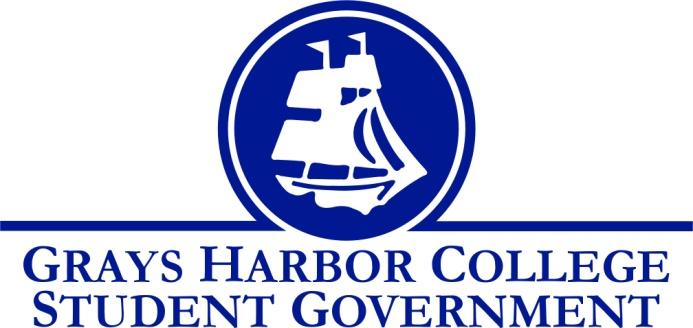 Council Meeting MinutesNovember 1st, 2016 @ 1:00 P.M. Call To Order	1:00 P.M.Roll Call         Yulisa Morelia – President         Savannah Burbank – Vice President         Sierra Cummings – Executive Officer of Budget and Finance (absent – unexcused)         Taylor Moreno – Executive Officer of Community Relations         Chloe Converse – Executive Officer of Government Relations Approval of Agenda	  Taylor Moreno motions	  Savannah Burbank seconds	  3-0-0Approval of Minutes	  Savannah Burbank motions	  Taylor Moreno seconds	  3-0-0New BusinessStatements from the Gallery   Executive ReportsPresident (Yulisa Morelia) Reminds us that she has a meeting with the Board of Trustees coming up so she needs pictures from events that we have been putting on.Discusses Student Government page and that everyone should be working on their page so that they have a draft ready for Aaron to approve.Announces that everyone on Student Government has been assigned to a tenure committee and they should be receiving an email about when their committees meet.Vice-President (Savannah Burbank)Reminds every one of the tailgate on November 3rd and asks everyone who is available to be at the Aberdeen High School around 4 P.M.Seconds what Yulisa said about the committees and explained that some people have been assigned to more than one committee.Executive Officer of Government Relations (Chloe Converse)Reminds us of the Open House Debate night on Tuesday November 8th where everyone is welcome and refreshments will be provided.Executive Officer of Budget & Finance (Sierra Cummings)Absent (unexcused)Executive Officer of Community Relations (Taylor Moreno)	       Discussed Relay for Life fundraisers and reminded us that the Relay for Life team is open to all students.Advisor Report (Aaron Tuttle)	Reminds us of the Legislative Academy November 18th-19th 	Discusses that we need to start thinking about winter events and a new schedule of events will be made soon	Reminds us to be involved with Relay for Life if possible	Discusses that we could potentially be having an M.L.K Day of Service	Explains that Student Government has a goal to decrease transparency but recruiting people for unpaid positions where they would attend Student Government meetings and help with decision making. There is a potential for some sort of incentive.Unfinished Business	We voted on the contingency funding request that was tabled on October 25th at the Student Government meeting. The request was denied because the use of this money would deplete all of their funds and they wouldn’t have anything left to put on any events the rest of the year. Also the members attending could potentially only have one quarter left at Grays Harbor College which means that the skills that they gained wouldn’t necessarily benefit the college.	Taylor Moreno motions to deny the request	Chloe Converse seconds	3-0-0AnnouncementsExecutive SessionAdjournment 	1:46